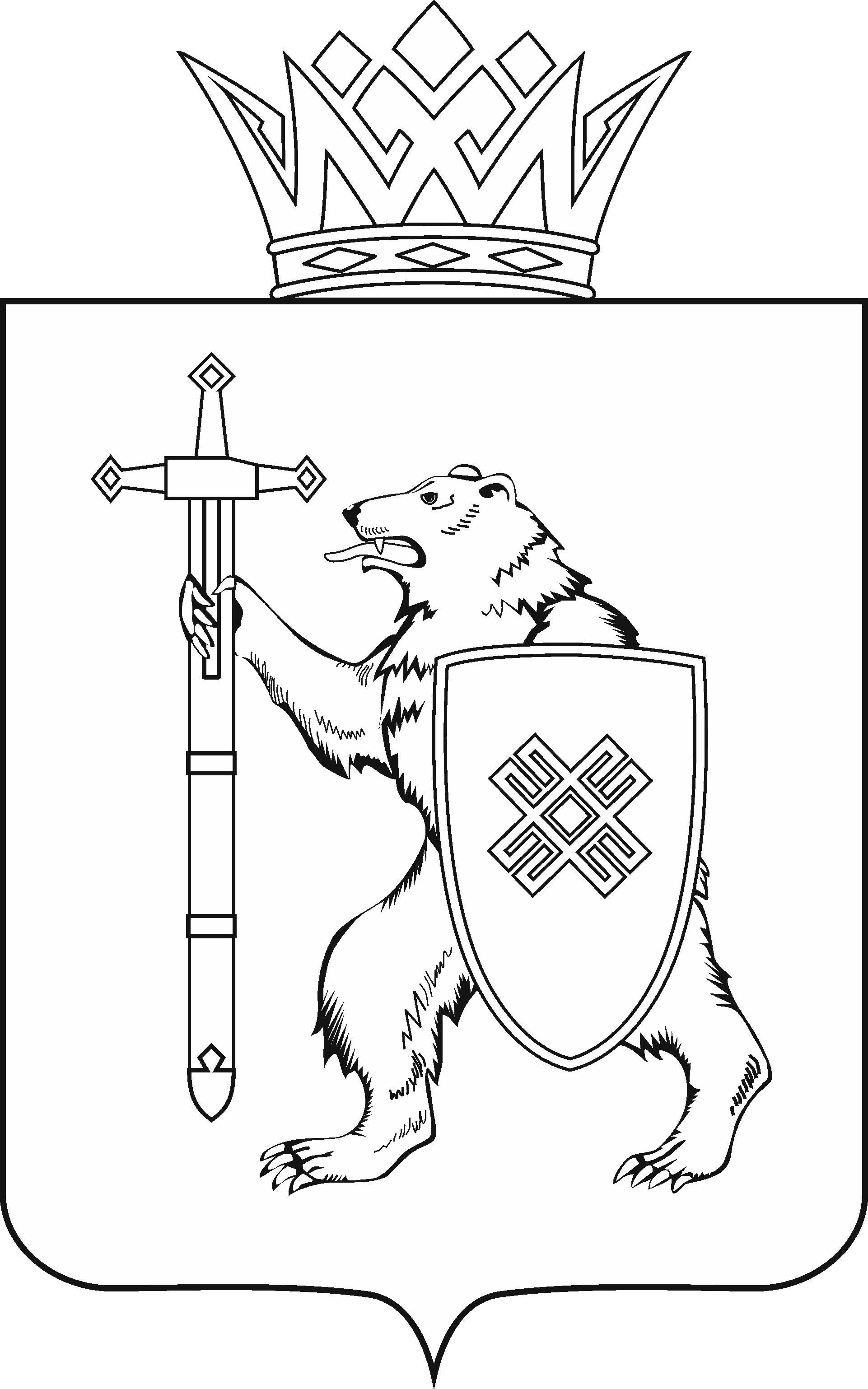 Тел. (8362) 64-14-16, 41-67-70, факс (8362) 64-14-11, E-mail: info@gsmari.ruПРОТОКОЛ № 85ЗАСЕДАНИЯ КОМИТЕТА(в форме заочного голосования)ПОВЕСТКА ДНЯ:О кандидатуре на должность Председателя Государственной счетной палаты Республики Марий Эл.Комитет решил:Предложить Председателю Государственного Собрания Республики Марий Эл обратиться в Счетную палату Российской Федерации за заключением о соответствии кандидатуры Акчурина Ильи Леонтьевича на должность Председателя Государственной счетной палаты Республики Марий Эл квалификационным требованиям, установленным Федеральным законом "Об общих принципах организации и деятельности контрольно-счетных органов субъектов Российской Федерации и муниципальных образований".МАРИЙ ЭЛ РЕСПУБЛИКЫН КУГЫЖАНЫШ ПОГЫНЖОБЮДЖЕТ КОМИТЕТЛенин проспект, 29-ше, Йошкар-Ола, 424001ГОСУДАРСТВЕННОЕ СОБРАНИЕ РЕСПУБЛИКИ МАРИЙ ЭЛКОМИТЕТ ПО БЮДЖЕТУЛенинский проспект, 29, г. Йошкар-Ола, 42400130 сентября 2022 года, 10.00